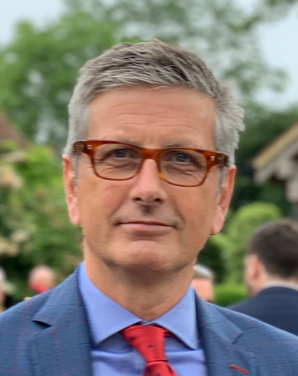 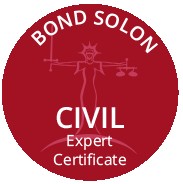 Curriculum VitaeNAME	JONATHAN LUCKWORK ADDRESSES	The Royal United Hospital Bath NHS Trust 	Combe ParkBath BA1 3NGTel:	0787 6683074	01225 824767Jon.luck@nhs.netEDUCATION1973-1980	The Judd School, Tonbridge, Kent1980-1985	The University of Manchester Medical SchoolQUALIFICATIONSJuly 1985	MB.ChB (Manchester)April 1991	FRCS qua Ophthalmology (London)Oct. 1991	FRCOphthLIST OF APPOINTMENTS (Chronological order) PRE-REGISTRATIONHOPE HOSPITAL (University of Manchester School of Medicine) SALFORD, MANCHESTERHOUSE OFFICER IN GENERAL AND VASCULAR SURGERY August 1985 toFebruary 1986HOUSE OFFICER IN GENERAL MEDICINE AND NEPHROLOGYFebruary 1986 to August 1986 ​ POST-REGISTRATIONJOINT APPOINTMENTDEMONSTRATOR IN HUMAN ANATOMYThe University of Liverpool School of Medicine Department of Human anatomy and Cell biologySENIOR HOUSE OFFICER IN ACCIDENT AND EMERGENCY MEDICINEThe Royal Liverpool Hospital August 1986 to August 1987OPHTHALMOLOGY SENIOR HOUSE OFFICER ROTATIONSENIOR HOUSE OFFICER IN OPHTHALMOLOGYSt Pauls Eye Hospital, Liverpool Walton hospital, LiverpoolAugust 1987 to February 1988; August 1988 to May 1989SENIOR HOUSE OFFICER IN NEUROSURGERYMersey Regional Department of Surgical Neurology February 1988 to August 1988OPHTHALMOLOGY REGISTRAR ROTATIONREGISTRAR IN OPHTHALMOLOGYSt James' University Hospital, Leeds May 1989 to January 1990; Bradford Royal Infirmary, Bradford, January 1990 to September 1990; The General Infirmary at Leeds,September 1990 to August 1991SENIOR REGISTRAR TRAININGSt James' University Hospital, Leeds Bradford Royal Infirmary, Bradford, The General Infirmary at Leeds August 1991 to January 1995CORNEA and ANTERIOR SEGMENT FELLOWSHIPFLINDERS MEDICAL CENTRE, BEDFORD PARK, SOUTH AUSTRALIASupervisor: Professor D.J.Coster; 1st January 1994 to 1st July 1994PUBLICATIONSLuck J, Kaye SM. An Unrecognised form of Hydrogen Sulphide Keratoconjunctivitis. British Journal of Industrial Medicine 1989; 46: 748-749Luck J, Voller J. Visual outcome after 7 years in infants of very low birth weight.Transactions of the VII International Orthoptic Congress 1991; 567-572Luck J, Layton A, Noble BAN. Necrobiotic Xanthogranuloma with Orbital involvement. The Journal of the Royal Society of Medicine 1992; 23: 456- 459Kaye SB, Green JR, Luck J. Dependence of ocular protrusion, asymmetry of protrusion and lateral orbital width on age. Acta Ophthalmologica 1992; 70: 762-765Stephens B, Luck J, Leitch J, Finan P, Noble BAN. Congenital Hypertrophy of the Retinal Pigment Epithelium in Familial Colorectal Cancer. Gut 1992; Vol 56 suppl.: 345Luck, J. Periorbital Necrobiosis Lipoidica. Br J Ophthalmol 1992;76:511Doran RMLD, Luck J. Symptomatic Dissociated Vertical Deviation presenting after childhood. Transactions of the European Strabismological Society 1993 85-90; Kaufmann H ED.Luck J. Capsular endodiathermy and intumescent cataract. J Cataract Refract Surg 1994 May; 20(3):365-6Luck J, Brahma AK, Noble BAN. A comparative study of the elastic properties of Continuous Curvilinear Capsulorhexis versus capsulorhexis produced by endodiathermy. British Journal of Ophthalmology 1994 ; 78:392-396Luck J, Coster D.J. The vectors of capsulorhexis. The Asia-pacific Journal of Ophthalmology. 1994 Vol 6 12-15Aggarwal RK, Luck J, Coster DJ. Horner's syndrome and Fuchs' heterochromic uveitis. British Journal of Ophthalmology. 1994 Dec;78(12):949.Mercieca F, Luck J. Early induced astigmatism following phakoemulsification and flexible lens implantation through an oblique corneal tunnel. Eye 1998, 12 ( Pt 4) p630-3Boulton JE, Lopatatzidis A, Luck J, et al. A randomized controlled trial of intracameral lidocaine during phakoemulsification under topical anaesthesia. Ophthalmology Jan 2000, 107(1) p68-71Bansal A, Luck J Primary Iris Epithelial Hyperplasia and Glaucoma.British Journal of Ophthalmology 2002 Mar; 86(3):352-3Cuthbertson F, Luck J, Rose S. Malignant melanoma of the conjunctiva metastasising to the parotid gland. British Journal of Ophthalmology. 2003 Nov;87(11):1428-9Luck J. A Constant and Intraocular lenses. Journal of Cataract and Refractive Surgery Oct 2004, vol 30, Issue 10, Page 2034Dubois V, Wittles N, Lamont M, Madge S, Luck J. Randomised controlled single-blind study of conventional versus depot mydriatic drug delivery prior to cataract surgery. BMC Ophthalmology. 2006 Nov; 6:36Luck J. TV Surgery. BMA News. Issue 2 2010Bassily R, Luck J. Customised toric intraocular lens implantation for correction of extreme corneal astigmatism due to corneal scarring. Clinical Optometry 2010:2 1-4Pawlowska N, Luck J. The role of Scheimpflug imaging in the management of posterior scleritis. Eye and Brain 2010:2 1-4Luck J. Customised ultra-high power toric intraocular lens implantation for Pellucid Marginal Degeneration and Cataract. Journal of Cataract and Refractive Surgery 2010; 36: 1235-1238Luck J. Use of a mydriatic cocktail with a wick for preoperative mydriasis in Cataract Surgery: a prospective randomised controlled trial (correspondence). Eye 2010; 24: 1407Current Position:	Consultant Ophthalmologist (Part-time)The Royal United Hospital, Combe Park, Bath BA1 3NGSpecial interests: External eye disease and Corneal disease, trauma, cataract surgery, vision correction surgery (including laser eye surgery), paediatric ophthalmologyMemberships and AffiliationsFellow of the Royal College of Ophthalmologists (RCOphth)Fellow of the Royal College of Surgeons of England Microsurgical skills faculty and committee member, RCOphthThe European Society of Cataract and Refractive Surgeons (Member)United Kingdom Society of Cataract and Refractive Surgeons (Council member) The American Academy of Ophthalmology (International member)The British Society of Refractive Surgeons (Immediate past president)Immediate past Senior Examiner for Part II (Finals) of the Royal College of Ophthalmology examinationsPrevious Examiner for the Laser Refractive Surgery certificate of the Royal College of OphthalmologyExternal clinical adviser to the Health Service Ombudsman and the Healthcare CommissionExternal clinical advice team member (ECAT) Royal college of Ophthalmologists and the Royal College of SurgeonsSouth Western Ophthalmological Society (Immediate past president)Current scope of clinical practiceI have over 33 years experience in Ophthalmology, with 27 years at Consultant level. I am happy to provide expert opinion in most aspects of Ophthalmic Surgery but do have a special interest and expertise in Corneal and External eye disease, Cataract surgery, Paediatric Ophthalmology and Refractive surgery including Laser vision correction.I have experience of giving expert evidence in Court including cross examination, and have attended trial 5 times (once in Crown Court)I currently provide approximately one report every month. Report ratio: 80% Claimant 10% Defendant 10% JointI hold the Cardiff University Law School Bond Solon Expert Witness Certificate. Average waiting time for a report from instruction:          4 weeks5